Calcular el perímetro de la región sombreada que se muestra 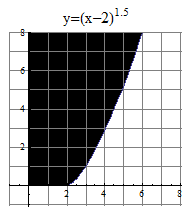 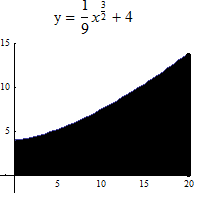 